新 书 推 荐中文书名：《与此同时：不同选择的3856个可能性》英文书名：Meanwhile: Pick Any Path. 3,856 Story                  Possibilities.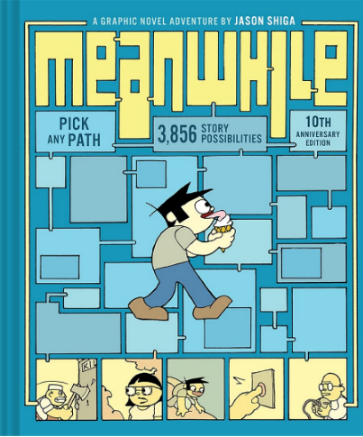 作    者：Jason Shiga出 版 社：Abrams 代理公司：ANA页    数：80页出版时间：2010年3月代理地区：中国大陆、台湾审读资料：电子稿类    型：漫画小说中文简体版曾授权，现已回归作者杰森·志贺曾获：Eisner Award、Ignatz Award and Stumptown Trophy Award图像小说《与此同时》曾授权出版法语、加泰罗尼亚语、简体中文过去10年已经卖出了近10万册被称为 “地球漫画家向宇宙提供的最好的作品”在《与此同时》中作者发明了新颖独特的“自选路径”形式这种互动形式允许读者为主要人物做出选择，决定他们想成为谁,他们想在这些世界中探索什么在这里可以自由地选择你自己的冒险路线内容简介：一个男孩偶然发现了一个疯狂科学家的实验室，科学家让他在测试读心术机器、时间机器和末日机器之间做出选择。通过巧妙的管道和标签系统，读者可以决定在这个引人入胜的故事中探索什么。有时页面从右向左读，有时从上到下读，有时从开始到结束跳转。它十分适合渴望进行强互动性、高趣味性阅读的孩子和漫画收藏家。媒体评论：“疯狂+天才=志贺。”--斯科特·麦克劳德，Understanding Comics“如果人类发现自己处于毁灭的边缘，而我被赋予的任务是在一个狭小的时空胶囊里装满十部漫画小说，向外星人展示地球漫画家向宇宙提供的最好的作品，杰森·志贺的《与此同时》肯定是我的选择之一。”--杨谨伦“他是喜剧的创造者，可以同时将有趣、费解、解构巧妙地组合在一起。”-- Time online“我真希望这本书是我写的!快跑去你最喜欢的书店买一本!”-- R. A.蒙哥马利, 《选择你的冒险旅程》“十分具有独创性。”--爱德华·帕卡德，《选择你的冒险旅程》作者简介：杰森·志贺(Jason Shiga)是一位来自加州奥克兰的漫画家。他的漫画有极客的一面，经常使用令人兴奋的数学、迷宫、谜题和非常规的叙事技巧。在他25年的职业生涯中，志贺创作了8本图画小说，20本漫画书，十几本杂志和报纸上的连环画，以及世界上第二大的互动漫画。他获得过2次艾斯纳奖(Eisner awards)和2次伊格纳茨奖(Ignatz awards)，他的作品被列入昂古莱姆漫画节的官方选集。谢谢您的阅读！请将回馈信息发至：薛肖雁 (Echo@nurnberg.com.cn)----------------------------------------------------------------------安德鲁﹒纳伯格联合国际有限公司北京代表处北京市海淀区中关村大街甲59号中国人民大学文化大厦1705室 邮编：100872Email: Echo@nurnberg.com.cn 电话：010-82449185传真：010-82504200网址：www.nurnberg.com.cn（获取最新书讯）微博：http://weibo.com/nurnberg豆瓣小站：http://site.douban.com/110577/抖音号：安德鲁读书微信订阅号：安德鲁书讯